Publicado en Internacional el 09/05/2022 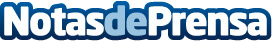 Gestión de residuos sostenible, de la mano de Espacio BIM El próximo martes 17 de mayo, con motivo del Día del Reciclaje, la consultora especializada en Building Information celebrará un seminario online y gratuito sobre ‘Gestión de residuos en un entorno de trabajo BIM’Datos de contacto:Paula Etxeberria649 71 88 24Nota de prensa publicada en: https://www.notasdeprensa.es/gestion-de-residuos-sostenible-de-la-mano-de Categorias: Internacional Educación Ecología E-Commerce Software Construcción y Materiales http://www.notasdeprensa.es